安全评价报告信息公布表机构名称湖北景深安全技术有限公司湖北景深安全技术有限公司湖北景深安全技术有限公司资质证号APJ-（鄂）-306APJ-（鄂）-306委托单位湖北兴发化工集团股份有限公司湖北兴发化工集团股份有限公司湖北兴发化工集团股份有限公司湖北兴发化工集团股份有限公司湖北兴发化工集团股份有限公司湖北兴发化工集团股份有限公司项目名称兴山县古夫河流域古洞口Ⅰ级水电站增效扩容改造工程安全预评价兴山县古夫河流域古洞口Ⅰ级水电站增效扩容改造工程安全预评价兴山县古夫河流域古洞口Ⅰ级水电站增效扩容改造工程安全预评价兴山县古夫河流域古洞口Ⅰ级水电站增效扩容改造工程安全预评价兴山县古夫河流域古洞口Ⅰ级水电站增效扩容改造工程安全预评价兴山县古夫河流域古洞口Ⅰ级水电站增效扩容改造工程安全预评价业务类别第二类10.a水利业第二类10.a水利业第二类10.a水利业第二类10.a水利业第二类10.a水利业第二类10.a水利业安全评价过程控制情况安全评价过程控制情况安全评价过程控制情况安全评价过程控制情况安全评价过程控制情况安全评价过程控制情况安全评价过程控制情况安全评价项目管理项目组长项目组长技术负责人技术负责人过程控制负责人过程控制负责人安全评价项目管理李  平李  平王  华王  华段友泽段友泽编制过程报告编制人报告编制人报告提交日期报告提交日期报告审核人报告审批人编制过程李平、李鹏辉李平、李鹏辉2019.2.192019.2.19张苛王  华安全评价项目参与人员姓名认定专业安全评价师从业识别卡/证书编号安全评价师从业识别卡/证书编号注册安全工程师注册证号是否专职安全评价项目参与人员李  平仪表自动化/水利水电027041/1500000000200731027041/1500000000200731/专职安全评价项目参与人员邹德新化学工程与技术（精细化工）030941/1700000000200360030941/1700000000200360/专职安全评价项目参与人员李鹏辉安全工程033389/1800000000300404033389/1800000000300404/专职安全评价项目参与人员谭新孟环境工程033393/1800000000300510033393/1800000000300510/专职安全评价项目参与人员吴迎春化学工程与工艺033392/1800000000200430033392/1800000000200430/专职安全评价项目参与人员张  苛化学工艺028935/1600000000200959028935/1600000000200959/专职安全评价项目参与人员段友泽化学027041/1500000000200731027041/1500000000200731/专职安全评价项目参与人员王  华工业仪表及自动化012245/0800000000207701012245/0800000000207701/专职项目简介项目简介项目简介项目简介项目简介项目简介项目简介古洞口Ⅰ级水电站位于古夫河中下游，是一座以供水、发电为主，兼有防洪、灌溉等多种效益的综合性水利水电枢纽工程。电站总装机45 MW，多年平均发电量12000万kW·h，首台机组发电时间为1999 年9月，竣工时间为2004年12月。电站运行多年，存在设备老化、发电效率低下等问题，为解决电站存在的机组发力不足和安全隐患，增加水资源利用率，提高发电效率，保障生产生活用电需求，同时也为了改善古夫河生态环境，湖北兴发化工集团股份有限公司拟对古洞口Ⅰ级水电站进行增效扩容改造，工程实施后有利于当地经济发展和人民生活质量的提高。古洞口Ⅰ级水电站位于古夫河中下游，是一座以供水、发电为主，兼有防洪、灌溉等多种效益的综合性水利水电枢纽工程。电站总装机45 MW，多年平均发电量12000万kW·h，首台机组发电时间为1999 年9月，竣工时间为2004年12月。电站运行多年，存在设备老化、发电效率低下等问题，为解决电站存在的机组发力不足和安全隐患，增加水资源利用率，提高发电效率，保障生产生活用电需求，同时也为了改善古夫河生态环境，湖北兴发化工集团股份有限公司拟对古洞口Ⅰ级水电站进行增效扩容改造，工程实施后有利于当地经济发展和人民生活质量的提高。古洞口Ⅰ级水电站位于古夫河中下游，是一座以供水、发电为主，兼有防洪、灌溉等多种效益的综合性水利水电枢纽工程。电站总装机45 MW，多年平均发电量12000万kW·h，首台机组发电时间为1999 年9月，竣工时间为2004年12月。电站运行多年，存在设备老化、发电效率低下等问题，为解决电站存在的机组发力不足和安全隐患，增加水资源利用率，提高发电效率，保障生产生活用电需求，同时也为了改善古夫河生态环境，湖北兴发化工集团股份有限公司拟对古洞口Ⅰ级水电站进行增效扩容改造，工程实施后有利于当地经济发展和人民生活质量的提高。古洞口Ⅰ级水电站位于古夫河中下游，是一座以供水、发电为主，兼有防洪、灌溉等多种效益的综合性水利水电枢纽工程。电站总装机45 MW，多年平均发电量12000万kW·h，首台机组发电时间为1999 年9月，竣工时间为2004年12月。电站运行多年，存在设备老化、发电效率低下等问题，为解决电站存在的机组发力不足和安全隐患，增加水资源利用率，提高发电效率，保障生产生活用电需求，同时也为了改善古夫河生态环境，湖北兴发化工集团股份有限公司拟对古洞口Ⅰ级水电站进行增效扩容改造，工程实施后有利于当地经济发展和人民生活质量的提高。古洞口Ⅰ级水电站位于古夫河中下游，是一座以供水、发电为主，兼有防洪、灌溉等多种效益的综合性水利水电枢纽工程。电站总装机45 MW，多年平均发电量12000万kW·h，首台机组发电时间为1999 年9月，竣工时间为2004年12月。电站运行多年，存在设备老化、发电效率低下等问题，为解决电站存在的机组发力不足和安全隐患，增加水资源利用率，提高发电效率，保障生产生活用电需求，同时也为了改善古夫河生态环境，湖北兴发化工集团股份有限公司拟对古洞口Ⅰ级水电站进行增效扩容改造，工程实施后有利于当地经济发展和人民生活质量的提高。古洞口Ⅰ级水电站位于古夫河中下游，是一座以供水、发电为主，兼有防洪、灌溉等多种效益的综合性水利水电枢纽工程。电站总装机45 MW，多年平均发电量12000万kW·h，首台机组发电时间为1999 年9月，竣工时间为2004年12月。电站运行多年，存在设备老化、发电效率低下等问题，为解决电站存在的机组发力不足和安全隐患，增加水资源利用率，提高发电效率，保障生产生活用电需求，同时也为了改善古夫河生态环境，湖北兴发化工集团股份有限公司拟对古洞口Ⅰ级水电站进行增效扩容改造，工程实施后有利于当地经济发展和人民生活质量的提高。古洞口Ⅰ级水电站位于古夫河中下游，是一座以供水、发电为主，兼有防洪、灌溉等多种效益的综合性水利水电枢纽工程。电站总装机45 MW，多年平均发电量12000万kW·h，首台机组发电时间为1999 年9月，竣工时间为2004年12月。电站运行多年，存在设备老化、发电效率低下等问题，为解决电站存在的机组发力不足和安全隐患，增加水资源利用率，提高发电效率，保障生产生活用电需求，同时也为了改善古夫河生态环境，湖北兴发化工集团股份有限公司拟对古洞口Ⅰ级水电站进行增效扩容改造，工程实施后有利于当地经济发展和人民生活质量的提高。现场开展工作情况现场开展工作情况现场开展工作情况现场开展工作情况现场开展工作情况现场开展工作情况现场开展工作情况勘察人员李  平、李鹏辉李  平、李鹏辉李  平、李鹏辉李  平、李鹏辉李  平、李鹏辉李  平、李鹏辉勘察时间2018.12.72018.12.72018.12.72018.12.72018.12.72018.12.7勘察任务现场勘查、收集并核实业主单位提供的安全评价相关资料现场勘查、收集并核实业主单位提供的安全评价相关资料现场勘查、收集并核实业主单位提供的安全评价相关资料现场勘查、收集并核实业主单位提供的安全评价相关资料现场勘查、收集并核实业主单位提供的安全评价相关资料现场勘查、收集并核实业主单位提供的安全评价相关资料勘察中发现的问题无无无无无无评价项目其他信息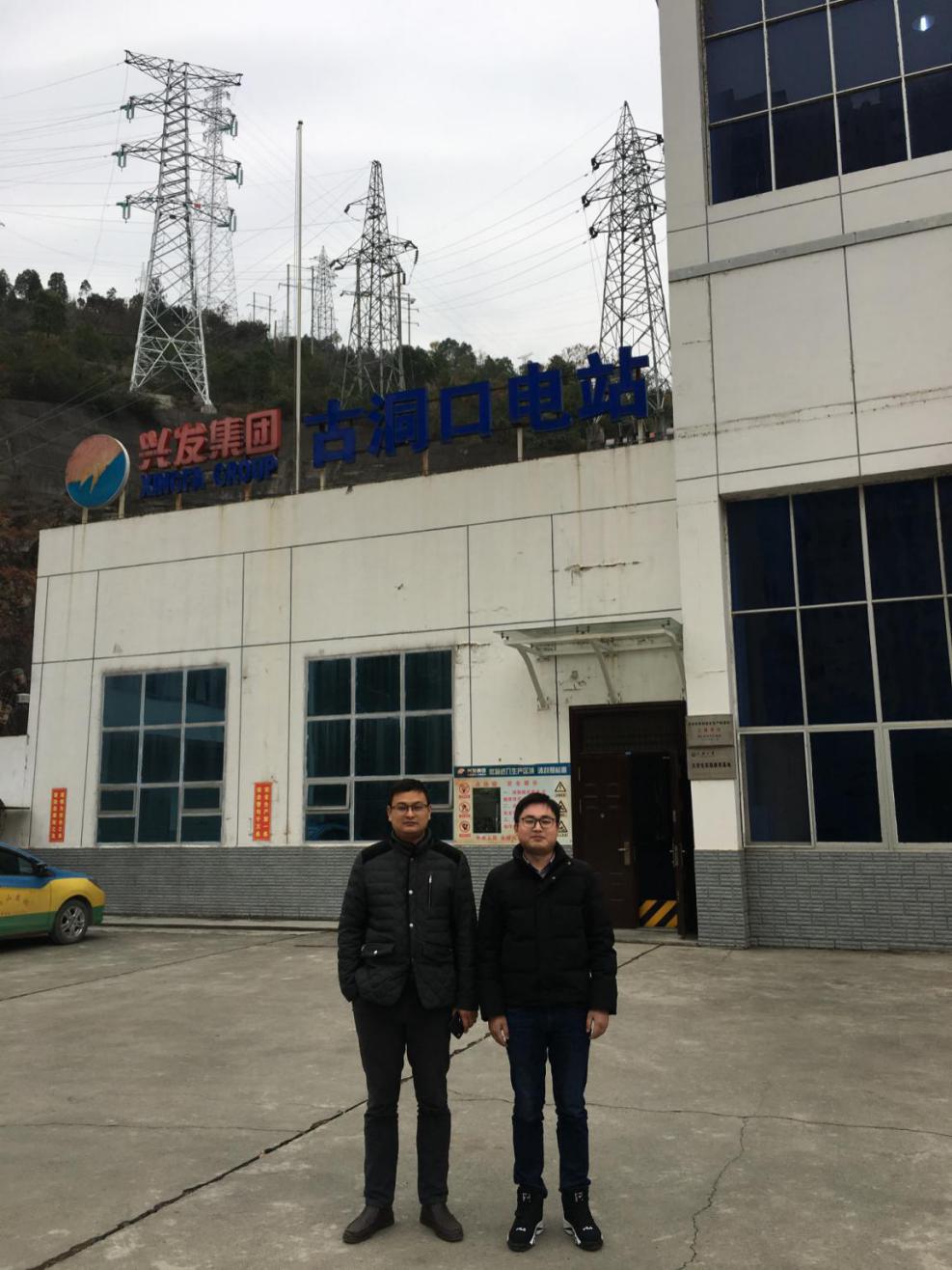 